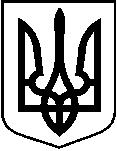 РОЗПОРЯДЖЕННЯГОЛОВИ СУМСЬКОЇ ОБЛАСНОЇДЕРЖАВНОЇ АДМІНІСТРАЦІЇ27.10.2021                      Про переоформлення  ліцензій напровадження  освітньої діяльнос-ті    закладів    освіти    Сумськоїобласті№  659-ОДВідповідно до законів України «Про місцеві державні адміністрації», «Проліцензування  видів  господарської діяльності»,  «Про освіту»,  «Про повну зага-льну середню  освіту»,  «Про  дошкільну  освіту»,  постанов  Кабінету  МіністрівУкраїни від 5 серпня  2015 р. №  609 «Про затвердження переліку органів ліцен-зування  та  визнання  такими,  що втратили чинність,  деяких постанов КабінетуМіністрів України», від 30 грудня 2015 р. № 1187 «Про затвердження Ліцензій-них умов провадження освітньої діяльності» (зі змінами), розпоряджень головиСумської обласної державної адміністрації від 20.01.2021 № 28-ОД «Про орга-нізацію ліцензування  освітньої діяльності  закладів  освіти Сумської області усфері   дошкільної  та   повної  загальної  середньої  освіти»,   від  11.04.2018№ 235-ОД «Про видачу ліцензій на освітню діяльність закладів  освіти», урахо-вуючи пропозиції та  рекомендації комісії з попереднього розгляду та  опрацю-вання документів для внесення пропозицій голові Сумської обласної державноїадміністрації з питань ліцензування  освітньої діяльності у сфері дошкільної таповної  загальної  середньої  освіти (протокол від 23.09.2021  №  2), у зв’язку  зізміною найменувань закладів освіти Сумської області:1. Переоформити  ліцензії  на  провадження  освітньої  діяльності  закладівдошкільної освіти Сумської області відповідно до додатка 1.2. Переоформити  ліцензії  на  провадження  освітньої  діяльності  закладівзагальної середньої освіти Сумської області відповідно до додатка 2.3. Департаменту освіти і науки Сумської обласної державної адміністраціїзабезпечити  розміщення  інформації  про  прийняте  рішення  про  переоформ-лення  ліцензій  на  провадження  освітньої  діяльності  закладів  освіти  Сумськоїобласті на  офіційних вебсайтах органу ліцензування  та  Департаменту освіти інауки Сумської обласної державної адміністрації.4. Контроль за  виконанням цього  розпорядження покласти на  заступникаголови Сумської обласної державної адміністрації Бойко О.А.                                                     Голова                        Дмитро  ЖИВИЦЬКИЙ52Бобрицький  заклад  дошкільноїосвіти   (ясла-садок)   «Ялинка»Роменської  міської  ради  Сум-ської області38552693Україна,   42070,   Сумськаобласть,   Роменський   ра-йон,  село  Бобрик,  вулицяШкільна, будинок 2Дошкільна